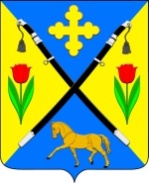  РОССИЙСКАЯ ФЕДЕРАЦИЯРОСТОВСКАЯ ОБЛАСТЬЗИМОВНИКОВСКИЙ РАЙОНМУНИЦИПАЛЬНОЕ ОБРАЗОВАНИЕ«ЗИМОВНИКОВСКОЕ СЕЛЬСКОЕ ПОСЕЛЕНИЕ»АДМИНИСТРАЦИЯЗИМОВНИКОВСКОГО СЕЛЬСКОГО ПОСЕЛЕНИЯ ПОСТАНОВЛЕНИЕ                     «02» февраля  2022 г.                           №30                                            п. ЗимовникиО внесении изменений в состав Единой комиссииАдминистрации Зимовниковского сельского поселенияпо осуществлению закупок обеспечения государственныхи муниципальных нужд, Зимовниковского сельского  поселения»В целях обеспечения эффективного использования бюджетных средств, в случаях размещения заказов на поставки товаров, выполнение работ, оказание услуг путем проведения торгов в форме конкурса и открытого аукциона в электронной форме, а так же без проведения торгов способом запроса котировок цен товаров, работ, услуг для обеспечения государственных и муниципальных нужд подведомственных учреждений Зимовниковского сельского поселения. В связи с кадровыми изменениями в структуре Администрации Зимовниковского сельского поселения ПОСТАНОВЛЯЮ:1.Утвердить состав Единой комиссии по размещению заказов на поставки товаров, выполнение работ, оказание услуг для обеспечения государственных и муниципальных нужд Зимовниковского сельского поселения (далее Единая комиссия), приложение №1. 2.Постановление Администрации Зимовниковского сельского поселения  №180 от 21.06.2021г. «О внесении изменений в состав Единой комиссии Администрации Зимовниковскогосельского поселения по осуществлению закупок  обеспечения государственных и муниципальных нужд, подведомственных учреждений  Зимовниковского сельского  поселения» признать утратившим силу.  3. Контроль за выполнением постановления оставляю за собой.Глава АдминистрацииЗимовниковского сельского поселения                                          А.В. МартыненкоПриложение №1к Постановлению №30 от  «02» февраля  2022 г СоставЕдиной комиссии по размещению заказов на поставки товаров, выполнение работ, оказание услуг для нужд Администрации Зимовниковского сельского поселенияМартыненко А.В. – Глава Администрации Зимовниковского сельского поселения – председатель комиссии;Фролова А.А.  – главный специалист (главный бухгалтер) - заместитель председателя комиссии;Члены комиссии:Грибинюкова М.В. – начальник сектора экономики и финансов -  член комиссии.Усова Е.С. – ведущий специалист по экономике, секретарь комиссии;Никитченко Т.В. – ведущий специалист  по имущественным и  земельным отношениям – член комиссии. Глава Администрации Зимовниковского сельского поселения                                            А.В. Мартыненко 